Carolina’s Walk-In 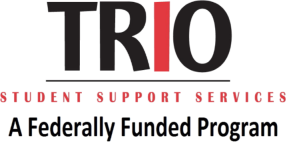 Schedule Spring 2023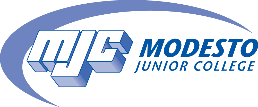  First Week of School First Week of School First Week of School First Week of School First Week of SchoolMondayTuesdayWednesdayThursday01/09th – 01/13th  8:30 AM- 10:00 AM8:30 AM- 10:00 AM8:30 AM – 10:00 AM8:30 AM- 10:00 AM11:00AM- 12:00PM11:00AM- 12:00PM11:00AM- 12:00PM11:00AM- 12:00PM12:30PM-1:30PM12:30PM-1:30PM12:30PM-1:30PM12:30PM-1:30PM January January January January JanuaryWednesdayWednesdayThursdayThursday18th– 19th       8:30 AM-10:00 AM       8:30 AM-10:00 AM    11:00AM-12:00PM, 12:30PM-1:30PM                       11:00AM-12:00PM, 12:30PM-1:30PM                   25th -26th 8:30 AM-10:00 AM8:30 AM-10:00 AM11:00AM-12:00PM, 12:30PM-1:30PM11:00AM-12:00PM, 12:30PM-1:30PM February February February February FebruaryWednesdayWednesdayThursdayThursday         1st – 2nd  8:30 AM-9:30 AM8:30 AM-9:30 AM11:00AM-12:00PM, 12:30PM-1:30PM11:00AM-12:00PM, 12:30PM-1:30PM8th -9th No Walk-InNo Walk-InNo Walk-InNo Walk-In15th -16th  No Walk-InNo Walk-InNo Walk-InNo Walk-In22nd-23rd 8:30 AM-10:00 AM8:30 AM-10:00 AM11:00AM-12:00PM, 12:30PM-1:30PM11:00AM-12:00PM, 12:30PM-1:30PM March March March March MarchWednesdayWednesdayThursdayThursday1st – 2nd  8:30 AM-- 10:00 AM8:30 AM-- 10:00 AM11:00 AM – 12:00 PM, 1:00 PM – 1:30 PM11:00 AM – 12:00 PM, 1:00 PM – 1:30 PM               8th – 9th  8:30 AM-- 10:00 AM8:30 AM-- 10:00 AM11:00 AM – 11:30 AM11:00 AM – 11:30 AM              15th -16th 8:30 AM-- 10:00 AM8:30 AM-- 10:00 AM11:00 AM – 12:00 PM,12:30 PM – 1:30PM11:00 AM – 12:00 PM,12:30 PM – 1:30PM22nd -23rd   8:30 AM-- 10:00 AM8:30 AM-- 10:00 AM11:00 AM – 12:00 PM,12:30 PM – 1:30PM11:00 AM – 12:00 PM,12:30 PM – 1:30PM29th -30th8:30 AM-- 10:00 AM8:30 AM-- 10:00 AM11:00 AM – 12:00 PM,12:30 PM – 1:30PM11:00 AM – 12:00 PM,12:30 PM – 1:30PM April April April April AprilWednesdayWednesdayThursdayThursday          5th – 6th    8:30 AM-- 10:00 AM 8:30 AM-- 10:00 AM11:00 AM – 12:00 PM,12:30 PM – 1:30PM11:00 AM – 12:00 PM,12:30 PM – 1:30PM12th – 13th         8:30 AM-- 10:00 AM       8:30 AM-- 10:00 AM11:00 AM – 12:00 PM,12:30 PM – 1:30PM11:00 AM – 12:00 PM,12:30 PM – 1:30PM19th -20th        8:30 AM-- 10:00 AM       8:30 AM-- 10:00 AM11:00 AM – 12:00 PM,12:30 PM – 1:30PM11:00 AM – 12:00 PM,12:30 PM – 1:30PMFinals WeekFinals WeekFinals WeekFinals WeekFinals WeekMondayTuesdayWednesdayThursday24th – 28th  8:30 AM- 10:00 AM8:30 AM- 10:00 AM8:30 AM- 10:00 AM8:30 AM- 10:00 AM11:00AM- 12:00PM11:00AM- 12:00PM11:00 AM – 12:00 PM11:00 AM- 12:00 PM12:30PM-1:30PM12:30PM-1:30PM12:30 PM – 1:30PM12:30 PM- 1:30 PMNote: If you contact us close to the walk-in ending time, and other students are already waiting, we may not beable to meet. This Schedule is subject to change. Please Call (209) 575-6189 to confirm walk-ins before coming in.Note: If you contact us close to the walk-in ending time, and other students are already waiting, we may not beable to meet. This Schedule is subject to change. Please Call (209) 575-6189 to confirm walk-ins before coming in.Note: If you contact us close to the walk-in ending time, and other students are already waiting, we may not beable to meet. This Schedule is subject to change. Please Call (209) 575-6189 to confirm walk-ins before coming in.Note: If you contact us close to the walk-in ending time, and other students are already waiting, we may not beable to meet. This Schedule is subject to change. Please Call (209) 575-6189 to confirm walk-ins before coming in.Note: If you contact us close to the walk-in ending time, and other students are already waiting, we may not beable to meet. This Schedule is subject to change. Please Call (209) 575-6189 to confirm walk-ins before coming in.